COMPTABILITE APPROFONDIETravaux DirigésAmortissements dérogatoiresCAS MOULE – EXERCICE 2 – ANNEXE 7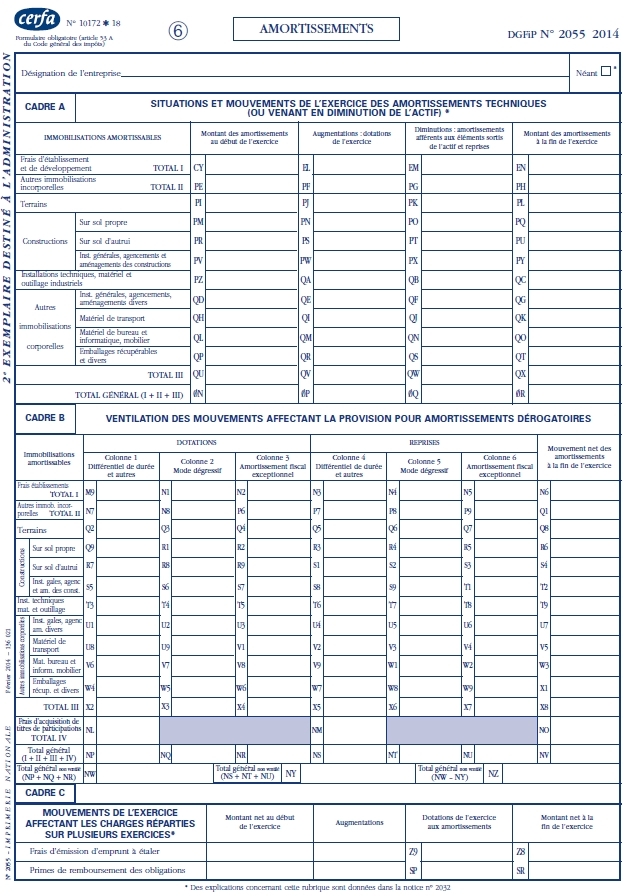 